Poznań, 16.05.2023 
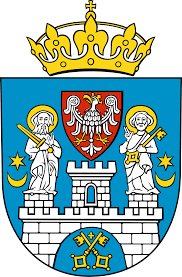 Radna Miasta Poznania Maria Lisiecka- Pawełczak                                                                                                                                Szanowny Pan Jacek Jaśkowiak Prezydent Miasta Poznania Interpelacja dotyczy: specjalnego oznakowania miejsc parkingowych wokół szpitali z oddziałami ginekologiczno-położniczymi. W połowie maja Warszawski Szpital Południowy na Ursynowie wprowadził udogodnienie dla rodzących. Pod samym wejściem do oddziału ginekologiczno-położniczego szpital wyznaczył specjalne miejsca parkingowe dla przyszłych mam. Dzięki temu jadąc na poród przyszli rodzice nie będą musieli się już głowić, gdzie zaparkować. Miejsca te są specjalnie oznakowane i nie sposób ich nie zauważyć. Pomalowane są na czerwono, a pośrodku każdego z nich widnieje biała ikona kobiety w ciąży z czerwonym serduszkiem na brzuchu. Jest to bardzo dobry pomysł, który zdecydowanie ułatwi parkowanie w bezpieczny sposób. Bardzo proszę o przeanalizowanie możliwości wyznaczenia takich miejsc przed szpitalami: - Ginekologiczno-Położniczy Szpital Kliniczny Uniwersytetu Medycznego im. Karola Marcinkowskiego w Poznaniu. - Szpital Miejski im. Franciszka Raszei.- Szpital św. Rodziny. Poniżej zdjęcia: 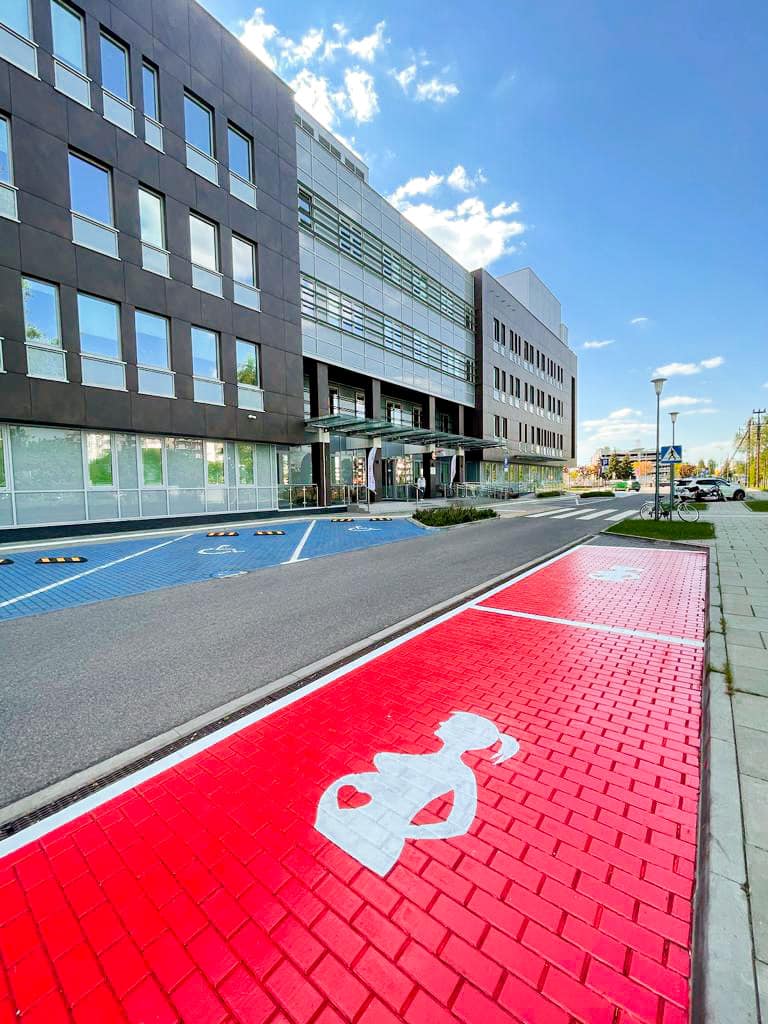 Źródło: https://www.facebook.com/rodzewpoludniowym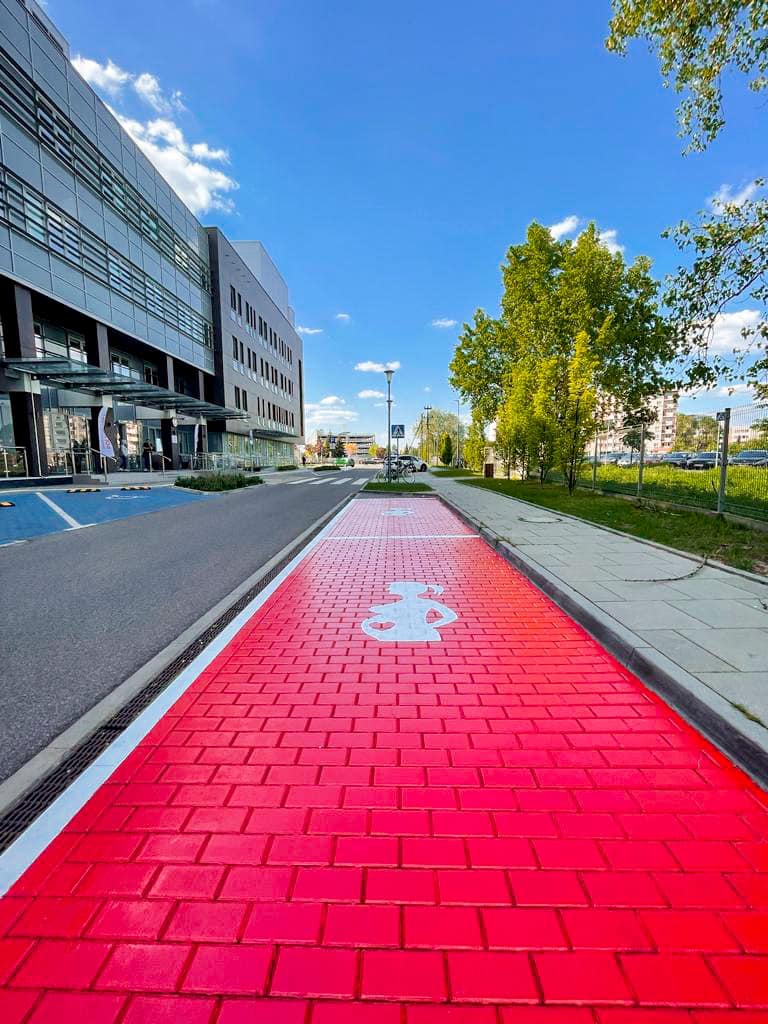 Źródło: https://www.facebook.com/rodzewpoludniowym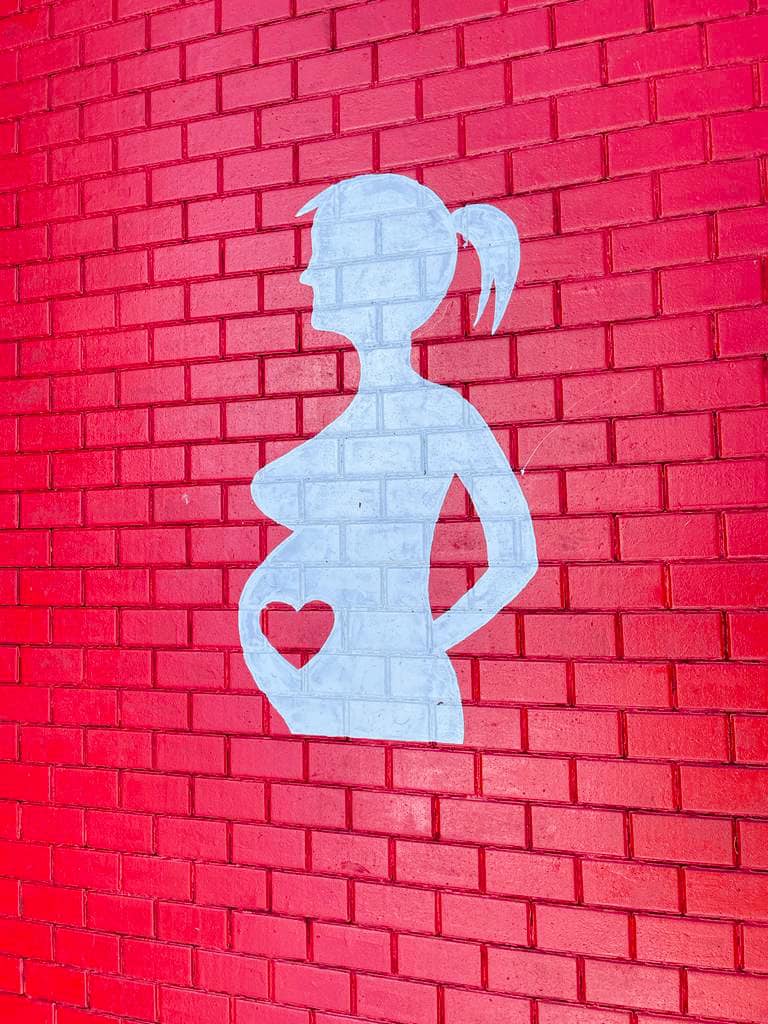 Źródło: https://www.facebook.com/rodzewpoludniowymZ wyrazami szacunku,Maria Lisiecka-Pawełczak